ความยาว 8-15 หน้า (รวมบทคัดย่อ+รายการอ้างอิง)(หลักฐาน Plagiarism ภาษาไทย ตรวจด้วยอักขราวิสุทธิ์) 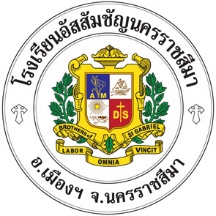 ชื่อเรื่องวิจัย (ภาษาไทย)ชื่อเรื่องวิจัย (ภาษาอังกฤษ)..................................................................................................................................................................................................................................................................................................ชื่อผู้วิจัย .......................................................................สอนวิชา  .......................................................................กลุ่มสาระการเรียนรู้........................................................โรงเรียนอัสสัมชัญนครราชสีมามูลนิธิคณะเซนต์คาเบรียลแห่งประเทศไทย2566บทคัดย่อ (ไม่เกิน 250 คำ)…………………………………………………………………………………………………………………………………………………………..…………………………………………………………………………………………………………………………………………………………..…………………………………………………………………………………………………………………………………………………………..…………………………………………………………………………………………………………………………………………………………..…………………………………………………………………………………………………………………………………………………………..คำสำคัญ : ……………………………………………………………………………………………………………………..                 (ตัวอย่าง : สะเต็มศึกษา,นักเรียนระดับชั้ยมัธยมศึกษา,การสร้างสังคมแห่งการเรียนรู้)การศึกษาครั้งนี้เป็นแบบ……………………………………………………………………………………………………………………...สภาพปัญหา	………………………………………………………………………………………………………………………………….(บทนำ)		………………………………………………………………………………………………………………………………….………………………………………………………………………………………………………………………………….………………………………………………………………………………………………………………………………….กรอบแนวคิดในการวิจัย (Conceptual Framework)วัตถุประสงค์การวิจัย………………………………………………………………………………………………………………………………….………………………………………………………………………………………………………………………………….ทฤษฎีและการวิจัยที่เกี่ยวข้อง (20 คะแนน)(การสังเคราะห์ความรู้ - การกล่าวอ้างแหล่งอ้างอิงใด จะต้องปรากฏแหล่งอ้างอิงในบรรณานุกรม และบรรณานุกรมจะต้องไม่มีแหล่งอ้างอิงที่ไม่ระบุในรายงานการวิจัย)นิยามศัพท์เฉพาะ (ถ้ามี)วิธีการวิจัย (40 คะแนน)1. ตัวแปรที่ศึกษา 		ตัวแปรต้น    .............................................................................................................................      ...........................................................................................................................		ตัวแปรตาม  ............................................................................................................................      ............................................................................................................................2. กลุ่มเป้าหมาย 	นักเรียนชั้น..............ภาคเรียนที่...... ปีการศึกษา................... จำนวน...........คน   (ประชากร/ตัวอย่าง/กลุ่มควบคุม/กลุ่มทดลอง)3. วิธีการหรือนวัตกรรมที่ใช้2.1 ชื่อนวัตกรรม........................................................จำนวน.........ชุด/เรื่อง/หน่วย  ดังนี้1) .............................................................................................................................................    	2) .............................................................................................................................................	2.2 แผนการสอน เรื่อง ..........................................................................................................................        .........................................................................................................................	2.3 เครื่องมือวัดผลและรวบรวมข้อมูล		............................................................................................................................................    	............................................................................................................................................    	............................................................................................................................................4. วิธีการรวบรวมข้อมูล	......................................................................................................................................................	......................................................................................................................................................	......................................................................................................................................................5. วิธีการวิเคราะห์ข้อมูล	......................................................................................................................................................	......................................................................................................................................................	......................................................................................................................................................สรุปผลการวิจัย อภิปรายผลและสะท้อนผล (40 คะแนน)ผลการวิจัย..........................................................................................................................................................................................................................................................................................................................................................................................................................................................................................................................................อภิปรายผลและสะท้อนผล..........................................................................................................................................................................................................................................................................................................................................................................................................................................................................................................................................ข้อเสนอแนะ............................................................................................................................................................................................................................................................................................................................................................บรรณานุกรม (Bibliography) : (รายการอ้างอิง กำหนดให้ใช้ APA 7th edition)หลักฐาน Plagiarism ภาษาไทย ตรวจด้วยอักขราวิสุทธิ์-----------------------------------------